Учёба в НИТ – это:Доступное бесплатное обучениеПолучение качественного образованияВозможность прохождения практики в крупных известных компанияхПодготовка компетентных специалистов-практиков, востребованных на современном рынке трудаВозможность получения дополнительных специальностей на вечерних курсах, а так же повышение разрядаГарантированное трудоустройство после получения диплома«Лёгкий старт» для поступления в высшее учебное заведениеИнтересная и студенческая жизньПредоставление комфортного общежития иногородним студентамДостойное и стабильное будущееСчитай QR-код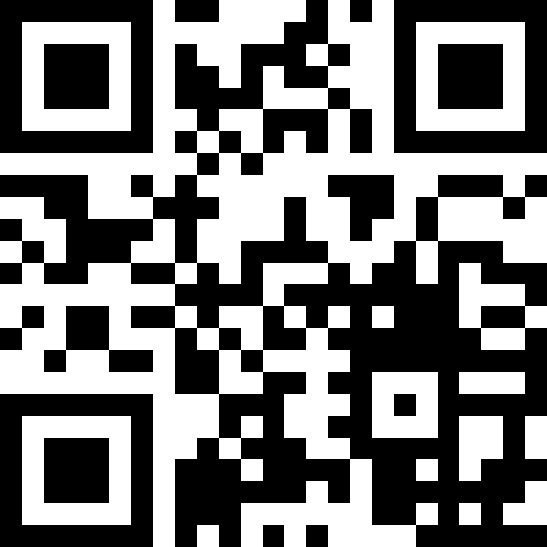 Официальный сайт НИТ:http:novindteh.ruГруппа во «ВКОНТАКТЕ»:https://vk.com/novindtehПрофиль в «Instagram»:@gapou_nit_novodvinsk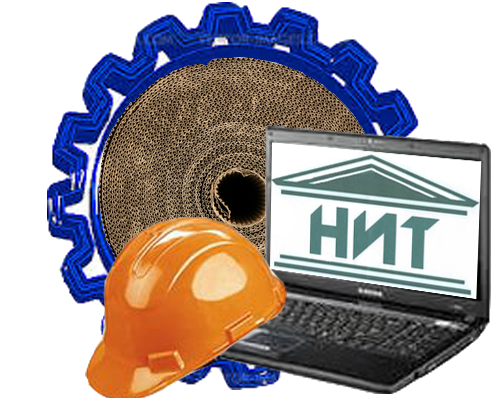 ГАПОУ АО «Новодвинский Индустриальный Техникум»Специальность«Технология комплексной переработки древесины»НИТ – это кузница профессиональных кадров.Обучаем для профессионального успеха!Тел.: 8 (81852) 4-32-82  8 (81852) 4-48-22Технология комплексной переработки древесиныКвалификация:Техник-технологСреднее профессиональное образование с получением среднего общего образования/профессии 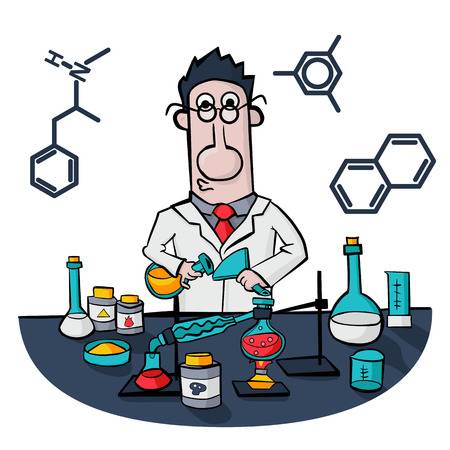 на базе 9 классовСрок обучения – 3 года 10 месяцевСоциальная стипендия –1430 руб. 55 коп.Стипендия – 953 руб. 70 коп.Получив специальность«Технология комплексной переработки древесины», вы будете уметь:контролировать качество продукции на разных стадиях производства;выявлять недостатки, и не только устранять их, но и предупреждать.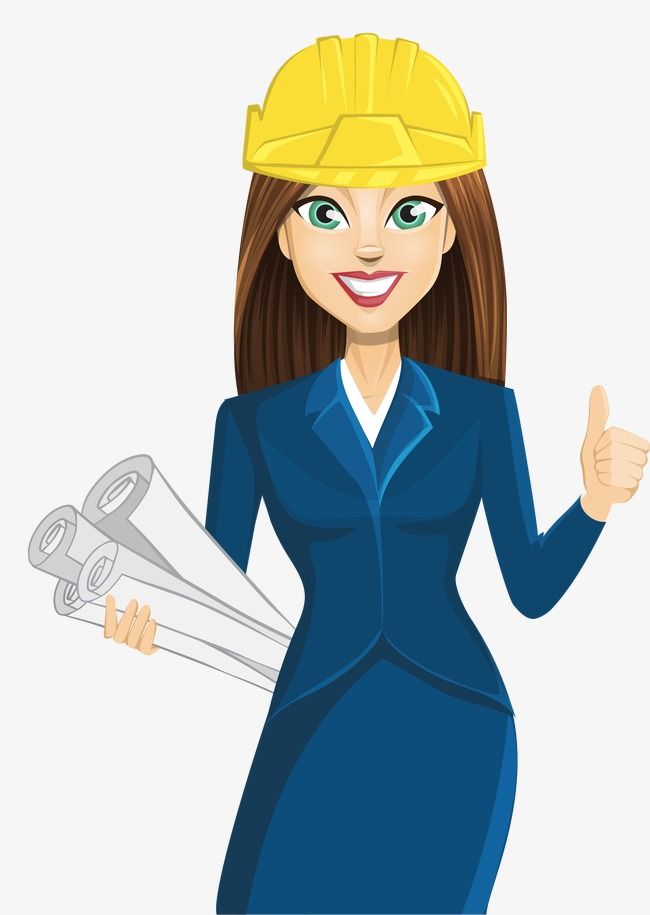 Модернизация производства ставит перед нами цель - учиться на опережение!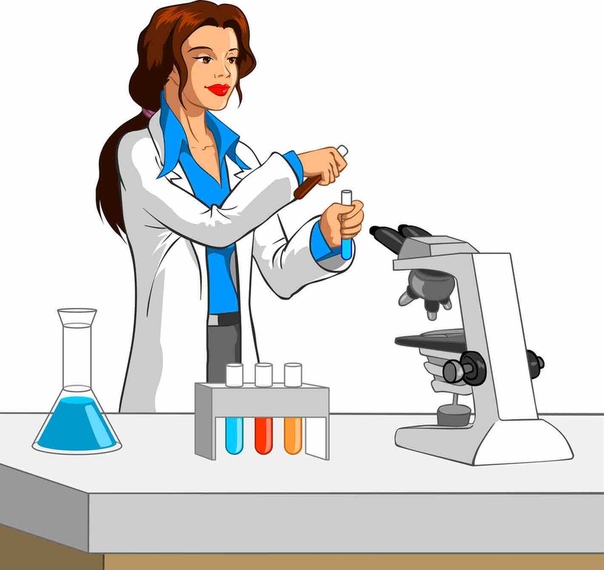 